Publicado en Barcelona el 19/10/2017 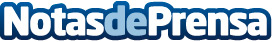 Día contra el Cáncer de Mama: Lazo rosa colosal en Paseo de Gracia de BarcelonaHoy, Día Mundial contra el Cáncer de Mama, la sede de Clínicum en Barcelona ha amanecido con un colosal lazo rosa de más de 10 metros de largo y 100 kg de peso para recordar a las mujeres la importancia de la detección precoz.

La acción forma parte de la campaña 'Una de cada 8' en la que Clínicum ha invitado a un centenar de mujeres a que se realicen una mamografía totalmente gratis en su centro de Barcelona.

Una de cada 8 mujeres tiene riesgo de padecer cáncer de mama a lo largo de su vida
Datos de contacto:Jordi Trilla671 612 807Nota de prensa publicada en: https://www.notasdeprensa.es/dia-contra-el-cancer-de-mama-lazo-rosa-colosal_1 Categorias: Nacional Medicina Sociedad Cataluña Eventos Recursos humanos http://www.notasdeprensa.es